Gannel Class Homework Grid      Autumn Term 2021        One task from either major or minor needs to be completed each week and brought into school-pick 3 major and 3 minor. The first task needs to be handed in on Monday 20th September.SpellingsSpelling’s homework is every week with a spelling quiz every Wednesday. There are 20 words to practise each week.The first spelling quiz is Wednesday 15th September.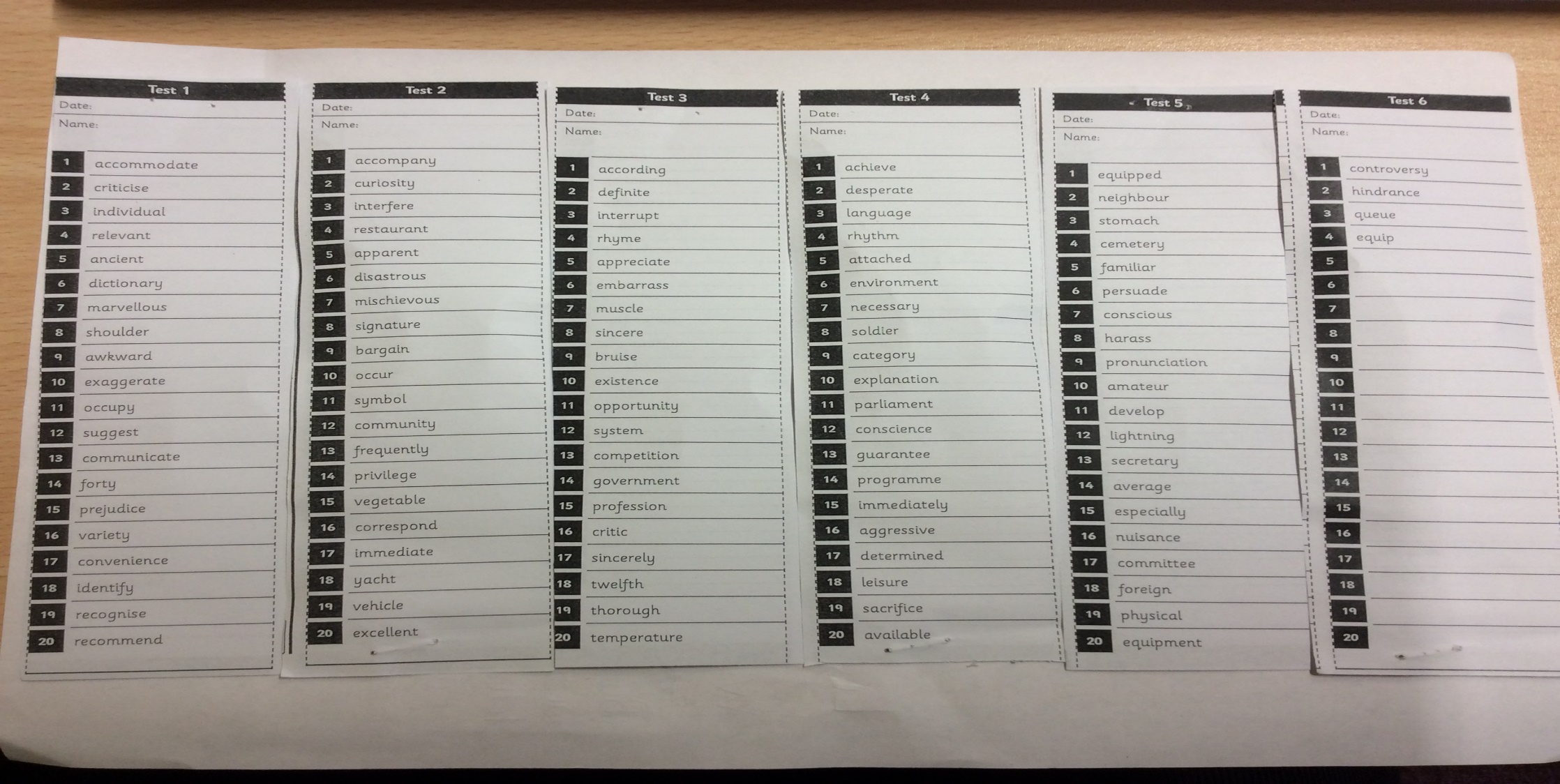 MajorTasksCreate a postcard showing your favourite place in the UK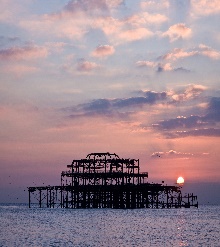 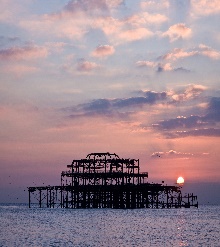 Based on the book, The Animals of Farthing Wood, write the first page of your own animal adventure story(minimum of 400 words).Create your own person using materials found in the natural environment, for example, a stick man.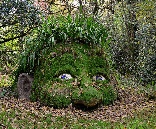 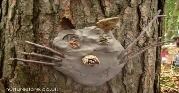 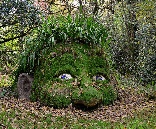 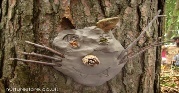 Design and create you own wildlife guide to nature found in your garden or area-use photos and drawings to illustrate what you have found.Using materials found locally, design and create your own gift wrap, eg, leaf prints, bark rubbings etc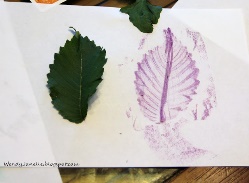 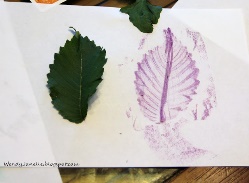 Minor tasksCreate a wordsearch incorporating 15 native animals or birds from the UK.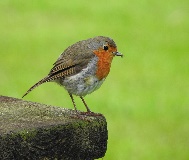 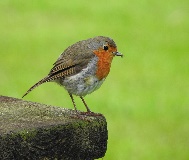 Make your own natural necklace using materials from the wild.Write a poem about your favourite animal from the UK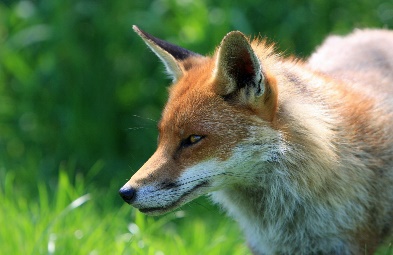 Using materials from nature, write your name and take a photo……be creative.If you could be any animal found in the UK, what would it be and why?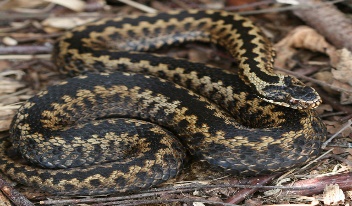 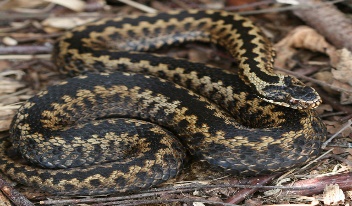 